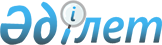 О внесении дополнений в решение Павлодарского областного маслихата от 22 апреля 2021 года № 21/3 "О дополнительном предоставлении гарантированного объема бесплатной медицинской помощи, в том числе лекарственных средств, специализированных лечебных продуктов, медицинских изделий, отдельным категориям граждан Павлодарской области при амбулаторном лечении"
					
			Утративший силу
			
			
		
					Решение Павлодарского областного маслихата от 7 сентября 2022 года № 188/15. Зарегистрировано в Министерстве юстиции Республики Казахстан 12 сентября 2022 года № 29528. Утратило силу решением Павлодарского областного маслихата от 26 апреля 2024 года № 126/12
      Сноска. Утратило силу решением Павлодарского областного маслихата от 26.04.2024 № 126/12 (вводится в действие по истечении десяти календарных дней после дня его первого официального опубликования).
      Павлодарский областной маслихат РЕШИЛ:
      1. Внести в решение Павлодарского областного маслихата "О дополнительном предоставлении гарантированного объема бесплатной медицинской помощи, в том числе лекарственных средств, специализированных лечебных продуктов, медицинских изделий, отдельным категориям граждан Павлодарской области при амбулаторном лечении" от 22 апреля 2021 года № 21/3 (зарегистрированное в Реестре государственной регистрации нормативных правовых актов под № 7274) следующие дополнения:
      раздел "Дополнительно предоставляемые лекарственные средства отдельным категориям граждан Павлодарской области при амбулаторном лечении за счет средств областного бюджета" приложения 1 к указанному решению дополнить следующими пунктами:
       "42. "Цинрайз", лиофилизат для приготовления раствора для инъекций гражданам с заболеванием наследственный ангионевротический синдром;
      43. "Имукин", раствор для инъекций гражданам с заболеванием первичный иммундефицит;
      44. "Тедуглутид", лиофилизат для приготовления раствора для инъекций гражданам с заболеванием синдром короткой кишки;
      45. "Селексипаг", таблетка гражданам с заболеванием легочная гипертензия;
      46. "Сиролимус", таблетка гражданам с заболеванием лимфангиолейомиоматоз;
      47. "Менадиона натрия бисульфита тригидрат", раствор для инъекций гражданам с заболеванием синдром короткой кишки в исходе синдрома Ледда, заворота и нектоза тонкой кишки.";
      раздел "Дополнительно предоставляемые специализированные лечебные продукты отдельным категориям граждан Павлодарской области при амбулаторном лечении за счет средств областного бюджета" приложения 1 к указанному решению дополнить следующими пунктами:
       "23. "Малоежка педиашур", упаковка гражданам с заболеванием меннингоэнцефалит, другие виды церебрального паралича, хроническая обструктивная легочная болезнь, астма с преобладанием аллергического компонента, другая врожденная гидроцефалия, последствия перенесенного субарахноидального кровоизлияния, спастический тетрапарез, апалический синдром, эпилепсия, стеноз гортани, гидроцефалия.
      24. "Сухая смесь Малоежка", упаковка гражданам с заболеванием меннингоэнцефалит, другие виды церебрального паралича, хроническая обструктивная легочная болезнь, астма с преобладанием аллергического компонента, другая врожденная гидроцефалия, последствия перенесенного субарахноидального кровоизлияния, спастический тетрапарез, апалический синдром, эпилепсия, стеноз гортани, гидроцефалия.
      25. "Пептамен Юниор", упаковка гражданам с заболеванием синдром короткой кишки в исходе синдрома Ледда, заворота и нектоза тонкой кишки.";
      раздел "Дополнительно предоставляемые медицинские изделия отдельным категориям граждан Павлодарской области при амбулаторном лечении за счет средств областного бюджета" приложения 1 к указанному решению дополнить следующим пунктом:
       "46. Фиксирующий бинт сетчатый и трубчатый (повязка из трубчатого бинта) GR 5-25 м., медицинское изделие гражданам с заболеванием синдром короткой кишки в исходе синдрома Ледда, заворота и нектоза тонкой кишки.".
      2. Настоящее решение вводится в действие по истечении десяти календарных дней после дня его первого официального опубликования.
					© 2012. РГП на ПХВ «Институт законодательства и правовой информации Республики Казахстан» Министерства юстиции Республики Казахстан
				
      Секретарь Павлодарского областного маслихата 

Е. Айткенов
